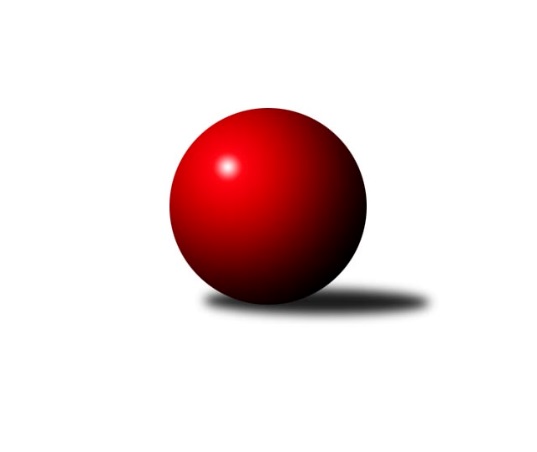 Č.18Ročník 2022/2023	15.3.2023Nejlepšího výkonu v tomto kole: 1638 dosáhlo družstvo: TJ Třebíč DKrajská soutěž Vysočiny B 2022/2023Výsledky 18. kolaSouhrnný přehled výsledků:TJ Start Jihlava B	- TJ Nové Město na Moravě C	4:2	1609:1604	5.0:3.0	15.3.KK SCI Jihlava 	- TJ Třebíč D	2:4	1635:1638	5.0:3.0	15.3.Tabulka družstev:	1.	TJ Třebíč D	15	11	0	4	58.0 : 32.0 	65.0 : 55.0 	 1618	22	2.	KK SCI Jihlava	14	7	1	6	41.5 : 42.5 	56.0 : 56.0 	 1615	15	3.	TJ Nové Město na Moravě C	14	7	0	7	47.0 : 37.0 	58.5 : 53.5 	 1607	14	4.	TJ BOPO Třebíč B	14	7	0	7	39.5 : 44.5 	53.0 : 59.0 	 1559	14	5.	TJ Start Jihlava B	15	3	1	11	30.0 : 60.0 	55.5 : 64.5 	 1576	7Podrobné výsledky kola:	 TJ Start Jihlava B	1609	4:2	1604	TJ Nové Město na Moravě C	Jiří Poláček	 	 199 	 226 		425 	 2:0 	 401 	 	191 	 210		Aleš Hrstka	Nikola Vestfálová	 	 191 	 190 		381 	 0:2 	 410 	 	205 	 205		Karel Hlisnikovský	Marta Tkáčová	 	 208 	 218 		426 	 2:0 	 379 	 	182 	 197		Petra Svobodová	Tomáš Vestfál	 	 203 	 174 		377 	 1:1 	 414 	 	201 	 213		Katka Moravcovározhodčí: Jiří Cháb st.Nejlepší výkon utkání: 426 - Marta Tkáčová	 KK SCI Jihlava 	1635	2:4	1638	TJ Třebíč D	Anna Doležalová	 	 195 	 220 		415 	 1:1 	 430 	 	226 	 204		Marie Dobešová	Jiří Chalupa	 	 212 	 206 		418 	 2:0 	 372 	 	183 	 189		Martin Janík	Vladimír Dočekal	 	 223 	 215 		438 	 2:0 	 396 	 	193 	 203		Petr Dobeš st.	Miroslav Matějka	 	 195 	 169 		364 	 0:2 	 440 	 	207 	 233		Petr Picmausrozhodčí: Svatopluk BirnbaumNejlepší výkon utkání: 440 - Petr PicmausPořadí jednotlivců:	jméno hráče	družstvo	celkem	plné	dorážka	chyby	poměr kuž.	Maximum	1.	Svatopluk Birnbaum 	KK SCI Jihlava 	438.47	299.4	139.1	4.6	5/5	(490)	2.	Petr Dobeš  st.	TJ Třebíč D	437.08	304.5	132.6	7.8	4/5	(468)	3.	Daniel Malý 	TJ BOPO Třebíč B	434.83	287.8	147.0	4.5	5/5	(481)	4.	Markéta Zemanová 	TJ BOPO Třebíč B	422.38	287.3	135.0	7.0	4/5	(462)	5.	Marie Dobešová 	TJ Třebíč D	422.34	294.0	128.3	7.9	4/5	(496)	6.	Petr Picmaus 	TJ Třebíč D	422.30	296.9	125.4	6.5	5/5	(452)	7.	Zdeněk Toman 	TJ Třebíč D	420.58	284.9	135.7	5.7	4/5	(466)	8.	Jiří Chalupa 	KK SCI Jihlava 	416.76	290.9	125.8	7.3	5/5	(477)	9.	Jiří Poláček 	TJ Start Jihlava B	415.70	287.7	128.0	5.8	5/5	(467)	10.	Karel Hlisnikovský 	TJ Nové Město na Moravě C	415.12	287.8	127.3	7.5	5/5	(458)	11.	Katka Moravcová 	TJ Nové Město na Moravě C	408.93	284.2	124.7	7.8	5/5	(446)	12.	Nikola Vestfálová 	TJ Start Jihlava B	406.71	286.2	120.6	9.0	5/5	(454)	13.	Aleš Hrstka 	TJ Nové Město na Moravě C	403.57	287.9	115.7	9.2	5/5	(426)	14.	Tomáš Vestfál 	TJ Start Jihlava B	401.05	284.2	116.9	10.4	5/5	(478)	15.	Anna Doležalová 	KK SCI Jihlava 	391.50	278.1	113.4	12.3	4/5	(429)	16.	Petra Svobodová 	TJ Nové Město na Moravě C	388.31	272.4	115.9	9.1	4/5	(407)	17.	Miroslav Matějka 	KK SCI Jihlava 	388.22	281.4	106.8	11.8	5/5	(416)	18.	Libuše Kuběnová 	TJ Nové Město na Moravě C	386.50	276.9	109.7	9.4	5/5	(437)	19.	Marta Tkáčová 	TJ Start Jihlava B	386.47	277.4	109.1	11.2	5/5	(426)	20.	Vladimír Dočekal 	KK SCI Jihlava 	386.00	271.4	114.6	11.8	5/5	(444)	21.	Jiří Pavlas 	TJ Třebíč D	376.96	266.1	110.8	12.9	4/5	(437)	22.	Martin Janík 	TJ Třebíč D	373.43	269.4	104.0	12.3	4/5	(455)	23.	Zdeňka Kolářová 	TJ BOPO Třebíč B	370.70	267.7	103.0	12.4	5/5	(395)	24.	Ladislav Štark 	TJ BOPO Třebíč B	366.25	271.3	95.0	16.7	4/5	(390)	25.	Gabriela Malá 	TJ BOPO Třebíč B	360.63	258.6	102.0	13.5	4/5	(380)		Pavel Šplíchal 	TJ BOPO Třebíč B	433.00	295.5	137.5	5.5	1/5	(453)		Michaela Šťastná 	TJ Start Jihlava B	408.00	268.0	140.0	6.0	1/5	(408)		Robert Birnbaum 	KK SCI Jihlava 	398.67	282.7	116.0	9.7	1/5	(418)		Jaroslav Dobeš 	TJ Třebíč D	387.83	263.1	124.8	8.4	2/5	(451)		Lucie Hlaváčová 	TJ Nové Město na Moravě C	380.00	257.0	123.0	9.0	1/5	(380)		Dominika Štarková 	TJ BOPO Třebíč B	379.00	276.5	102.5	13.0	2/5	(392)		Pavel Charvát 	TJ Start Jihlava B	376.50	268.0	108.5	13.5	2/5	(378)		František Kuběna 	TJ Nové Město na Moravě C	370.50	273.0	97.5	13.0	2/5	(397)		Daniel Kočíř 	TJ BOPO Třebíč B	308.50	238.0	70.5	26.0	2/5	(312)		Jiří Cháb  st.	TJ Start Jihlava B	265.90	200.3	65.6	30.5	2/5	(375)Sportovně technické informace:Starty náhradníků:registrační číslo	jméno a příjmení 	datum startu 	družstvo	číslo startu
Hráči dopsaní na soupisku:registrační číslo	jméno a příjmení 	datum startu 	družstvo	Program dalšího kola:19. kolo			-- volný los -- - KK SCI Jihlava  (dohrávka z 17. kola)	29.3.2023	st	17:00	TJ Nové Město na Moravě C - TJ Třebíč D	30.3.2023	čt	14:30	TJ BOPO Třebíč B - KK SCI Jihlava 				-- volný los -- - TJ Start Jihlava B	Nejlepší šestka kola - absolutněNejlepší šestka kola - absolutněNejlepší šestka kola - absolutněNejlepší šestka kola - absolutněNejlepší šestka kola - dle průměru kuželenNejlepší šestka kola - dle průměru kuželenNejlepší šestka kola - dle průměru kuželenNejlepší šestka kola - dle průměru kuželenNejlepší šestka kola - dle průměru kuželenPočetJménoNázev týmuVýkonPočetJménoNázev týmuPrůměr (%)Výkon5xPetr PicmausTřebíč D4403xMarta TkáčováStart Jihlava B107.784262xVladimír DočekalKK SCI Jihlava 4388xJiří PoláčekStart Jihlava B107.5342512xMarie DobešováTřebíč D4304xPetr PicmausTřebíč D107.144403xMarta TkáčováStart Jihlava B4262xVladimír DočekalKK SCI Jihlava 106.654388xJiří PoláčekStart Jihlava B4256xKatka MoravcováNové Město C104.7541410xJiří ChalupaKK SCI Jihlava 41810xMarie DobešováTřebíč D104.71430